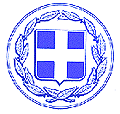 ΕΛΛΗΝΙΚΗ ΔΗΜΟΚΡΑΤΙΑ	                               Ηράκλειο,  22/4/2020ΔΗΜΟΣ ΗΡΑΚΛΕΙΟΥ                                                Aρ. Πρωτ.: 29735Δ/ΝΣΗ ΟΙΚΟΝΟΜΙΚΩΝ ΥΠΗΡΕΣΙΩΝΤΜΗΜΑ ΠΡΟΜΗΘΕΙΩΝ – ΔΗΜΟΠΡΑΣΙΩΝΔιεύθυνση: Ανδρόγεω 2Τ.Κ.71202Αρμόδιος: Τζανιδάκης ΒασίληςΤηλ. 2810409185E-mail: prom@heraklion.grΠΡΟΣΚΛΗΣΗ ΕΚΔΗΛΩΣΗΣ ΕΝΔΙΑΦΕΡΟΝΤΟΣΟ Δήμος Ηρακλείου ανακοινώνει ότι θα προβεί στην συλλογή προσφορών για την Προμήθεια ειδών παντοπωλείου για τις ανάγκες του Δημοτικού Κοινωνικού Παντοπωλείου του Δήμου Ηράκλειου και καλεί τους ενδιαφερόμενους να καταθέσουν τις σχετικές κλειστές προσφορές σύμφωνα με:1) Τις διατάξεις του άρθρου 58 του Ν. 3852/2010.2) Τις διατάξεις του άρθρου 118 του Ν. 4412/2016.3) Τις διατάξεις της παρ. 9 του άρθρου 209 του Ν. 3463/2006, όπως προστέθηκε με την παρ. 13 του άρθρου 20 του Ν. 3731/2008 και διατηρήθηκε σε ισχύ με την περίπτωση 38 της παρ. 1 του άρθρου 377 του Ν. 4412/2016.4) Την παρ. 4 του άρθρου 209 του Ν. 3463/2006, όπως αναδιατυπώθηκε με την παρ. 3 του άρθρου 22 του Ν. 3536/2007.5) Τις διατάξεις του 4555/2018 (Κλεισθένης I).6) Την 85250/03-09-2019και ΑΔΑ Ψ9ΞΗΩ0Ο-9ΥΝ απόφαση Δημάρχου με την οποία εκχωρεί το δικαίωμα υπογραφής στους Αντιδημάρχους.7) Την με αριθ. Πρωτ. 86247/05.09.2019 και ΑΔΑ 61ΑΕΩ0Ο-ΗΦΜ Απόφαση Δημάρχου περί «ορισμού Αντιδημάρχου Ηρακλείου ως Διατάκτη».8) Την 86763/2019Απόφαση Δημάρχου περί εκχωρήσεως εξουσιοδότησης υπογραφής του τεκμηριωμένου Αιτήματος διατάκτη.9) Το υπ αριθ. 28899/13-4-2020 Πρωτόγεννές (ΑΔΑΜ: 20REQ006569564)  και το υπ’ αριθμ. 28953/14-4-2020 Τεκμηριωμένο Αίτημα της Διεύθυνσης Κοινωνικής ανάπτυξης για την Προμήθεια ειδών παντοπωλείου για τις ανάγκες του Δημοτικού Κοινωνικού Παντοπωλείου του Δήμου Ηράκλειου.10) Τον εκτελούμενο εγκεκριμένο Τακτικό Προϋπολογισμό του Δήμου Ηρακλείου έτους 2020. Η πίστωση θα βαρύνει τον Κ.Α. 15-6481.001, του προϋπολογισμού του Δήμου οικονομικού έτους 2020, με τίτλο του έργου «Δαπάνες για την περίθαλψη ενδεών».11) Τη διάθεση πίστωσης και την έκδοση της σχετικής ΑΑΥ (A-835) με ΑΔΑ: 6Ω6ΣΩ0Ο-Η7Τ και με εγκεκριμένο αίτημα ΑΔΑΜ: 20REQ006569564, συνολικού ποσού 20.625,89 ευρώ σε βάρος του Κ.Α. 15-6481.001 με «Δαπάνες για την περίθαλψη ενδεών» του προϋπολογισμού του Δήμου οικονομικού έτους 2020, για την προμήθεια «ειδών παντοπωλείου για τις ανάγκες του Δημοτικού Κοινωνικού Παντοπωλείου του Δήμου Ηράκλειου»12) Την Τεχνική Περιγραφή, τη Συγγραφή Υποχρεώσεων, τον Ενδεικτικό Προϋπολογισμό και το Τιμολόγιο Προσφοράς που επισυνάπτονται.Το συνολικό ποσό για την παραπάνω δαπάνη ανέρχεται στο ποσό των 20.625,89 ευρώ σε βάρος του 15-6481.001, με τίτλο «Δαπάνες για την περίθαλψη ενδεών» και αναλύεται ως εξής:Προσφορές γίνονται δεκτές μέχρι και τις 28 /04/2020 ημέρα Τρίτη στο Πρωτόκολλο του Δήμου Ηρακλείου, στην διεύθυνση Αγίου Τίτου 1, Τ.Κ. 71202 και πληροφορίες δίνονται από το Τμήμα Προμήθειών- Δημοπρασιών του Δήμου στα τηλέφωνα 2813 409185-186-189-403 όλες τις εργάσιμες ημέρες και ώρες.Για την αξιολόγηση των προσφορών λαμβάνονται υπόψη τα δικαιολογητικά συμμετοχής που θα κατατεθούν σύμφωνα με το άρθρο 3 της Συγγραφής Υποχρεώσεων που επισυνάπτεται:Υπεύθυνη Δήλωση του Ν. 1599/1986 υπογεγραμμένη από το νόμιμο εκπρόσωπο της επιχείρησης όπου να δηλώνεται ότι:Είναι ενήμεροι φορολογικά και ασφαλιστικά.Είναι εγγεγραμμένοι σε Επαγγελματικό Επιμελητήριο σε σχετικό με το αντικείμενο της προμήθειας κωδικό επαγγέλματος.Δεν έχουν συμμετάσχει σε εγκληματική οργάνωση, σε δωροδοκία, σε απάτη, σε τρομοκρατικά εγκλήματα ή εγκλήματα συνδεόμενα με τρομοκρατικές δραστηριότητες , σε νομιμοποίηση εσόδων από παράνομες δραστηριότητες ή χρηματοδότηση της τρομοκρατίας όπως αυτά ορίζονται στις αποφάσεις-πλαίσια2008/841/ΔΕΥ, (ΕΕ L 300 της 11.11.2008 σ.42), (ΕΕ C 195 της 25.6.1997, σ. 1) ,2003/568/ΔΕΥ, (ΕΕ L 192 της31.7.2003, σ. 54), 2803/2000 (Α' 48), (ΕΕ C 316 της 27.11.1995, σ. 48),2002/475/ΔΕΥ (ΕΕ L 309 της 25.11.2005, σ. 15), 2011/36/ΕΕ, Συμβουλίου (ΕΕ L 101 της 15.4.2011, σ. 1), 2011, σ. 1), η οποία ενσωματώθηκε στην εθνική νομοθεσία με το ν. 4198/2013 αντίστοιχα.Δεν έχουν καταδικασθεί για αδίκημα σχετικό με την άσκηση της επαγγελματικής τους δραστηριότητας.Έχουν λάβει γνώση των όρων των τεχνικών προδιαγραφών, της συγγραφής υποχρεώσεων και του ενδεικτικού προϋπολογισμό της προμήθειας και συμφωνούν με αυτούς.2) Συμπληρωμένο και υπογεγραμμένο από τον νόμιμο εκπρόσωπο της επιχείρησης το παρεχόμενο Έντυπο Οικονομικής ΠροσφοράςΠροσφορά που είναι αόριστη και ανεπίδεκτη εκτίμησης απορρίπτεται.Προσφορά που παρουσιάζει ουσιώδεις αποκλίσεις από τους όρους και τις τεχνικές προδιαγραφές απορρίπτεται.Προσφορά που θέτει όρο αναπροσαρμογής των τιμών κρίνεται ως απαράδεκτη.Κριτήριο ανάθεσης είναι  η συμφερότερη από οικονομική άποψη προσφορά αποκλειστικά βάσει τιμής που θα δοθεί ανά ομάδα (οι τιμές δεν πρέπει να ξεπερνάνε τον ενδεικτικό προϋπολογισμό ούτε στο σύνολο της ομάδας, ούτε στα επί μέρους είδη της ομάδας).Οι συμμετέχοντες στο διαγωνισμό υποψήφιοι οικονομικοί φορείς, μπορούν να υποβάλλουν προσφορά για κάθε ομάδα χωριστά και για το σύνολο της ομάδας. Προσφορά η οποία θα δίδεται για ορισμένα από τα τμήματα της ομάδας  θα απορρίπτεται ως απαράδεκτη.  Εγγυητική δεν απαιτείται.Η κατακύρωση της προμήθειας θα γίνει με απόφαση Δημάρχου.Η ΑντιδήμαρχοςΜαρία Γ. Καναβάκηα/αΕΙΔΟΣ / ΠΕΡΙΓΡΑΦΗ ΟΜΑΔΑ 1ΕΙΔΟΣ / ΠΕΡΙΓΡΑΦΗ ΟΜΑΔΑ 1ΕΙΔΟΣ / ΠΕΡΙΓΡΑΦΗ ΟΜΑΔΑ 1CPVCPVΜονάδα ΜέτρησηςΜονάδα ΜέτρησηςΠοσότηταΠοσότηταΤιμή μονάδας (€)Τιμή μονάδας (€)Δαπάνη (€)1Φρυγανιές (συσκευασία 500 γρ./ 4 πακέτα)Φρυγανιές (συσκευασία 500 γρ./ 4 πακέτα)Φρυγανιές (συσκευασία 500 γρ./ 4 πακέτα)15821110-315821110-3τεμάχιοτεμάχιο400400         1,20 €          1,20 €               480,00 € 2Καφές ελληνικός (συσκευασία 200 γρ.)Καφές ελληνικός (συσκευασία 200 γρ.)Καφές ελληνικός (συσκευασία 200 γρ.)15861000-115861000-1τεμάχιοτεμάχιο400400         1,79 €          1,79 €               716,00 € 3Παξιμάδι σταρένιο (συσκευασία 600 - 650 γρ.)Παξιμάδι σταρένιο (συσκευασία 600 - 650 γρ.)Παξιμάδι σταρένιο (συσκευασία 600 - 650 γρ.)15821150-515821150-5τεμάχιοτεμάχιο400400         2,20 €          2,20 €               880,00 € 4Δημητριακά (συσκευασία 375 γρ.)Δημητριακά (συσκευασία 375 γρ.)Δημητριακά (συσκευασία 375 γρ.)15613310-415613310-4τεμάχιοτεμάχιο400400         1,20 €          1,20 €               480,00 € 5Μπισκότα τύπου πτι - μπερ (συσκευασία 225 γρ)Μπισκότα τύπου πτι - μπερ (συσκευασία 225 γρ)Μπισκότα τύπου πτι - μπερ (συσκευασία 225 γρ)15821200-115821200-1τεμάχιοτεμάχιο400400         0,90 €          0,90 €               360,00 € 6Μαρμελάδα φράουλα (συσκευασία 500 γρ.)Μαρμελάδα φράουλα (συσκευασία 500 γρ.)Μαρμελάδα φράουλα (συσκευασία 500 γρ.)15332290-315332290-3τεμάχιοτεμάχιο400400         1,40 €          1,40 €               560,00 € 7Τοματοπολτός (συσκευασία 400-410 γρ.)Τοματοπολτός (συσκευασία 400-410 γρ.)Τοματοπολτός (συσκευασία 400-410 γρ.)15331425-215331425-2τεμάχιοτεμάχιο400400         0,88 €          0,88 €               352,00 € 8Φακές ψιλές (συσκευασία 500 γρ.)Φακές ψιλές (συσκευασία 500 γρ.)Φακές ψιλές (συσκευασία 500 γρ.)03212220-803212220-8τεμάχιοτεμάχιο400400         1,00 €          1,00 €               400,00 € 9Ρεβίθια (συσκευασία 500 γρ.)Ρεβίθια (συσκευασία 500 γρ.)Ρεβίθια (συσκευασία 500 γρ.)03212220-803212220-8τεμάχιοτεμάχιο400400         1,35 €          1,35 €               540,00 € 10Φασόλια άσπρα μέτρια (συσκευασία 500 γρ.)Φασόλια άσπρα μέτρια (συσκευασία 500 γρ.)Φασόλια άσπρα μέτρια (συσκευασία 500 γρ.)03212220-803212220-8τεμάχιοτεμάχιο400400         1,35 €          1,35 €               540,00 € 11Πέννες (συσκευασία 500 γρ.) Πέννες (συσκευασία 500 γρ.) Πέννες (συσκευασία 500 γρ.) 15851100-915851100-9τεμάχιοτεμάχιο400400         0,55 €          0,55 €               220,00 € 12Σπαγγέτι No 6 (συσκευασία 500 γρ)Σπαγγέτι No 6 (συσκευασία 500 γρ)Σπαγγέτι No 6 (συσκευασία 500 γρ)15851100-915851100-9τεμάχιοτεμάχιο400400         0,55 €          0,55 €               220,00 € 13Μακαρονάκι κοφτό (συσκευασία 500 γρ)Μακαρονάκι κοφτό (συσκευασία 500 γρ)Μακαρονάκι κοφτό (συσκευασία 500 γρ)15851100-915851100-9τεμάχιοτεμάχιο400400         0,55 €          0,55 €               220,00 € 14Κριθαράκι μέτριο (συσκευασία 500 γρ)Κριθαράκι μέτριο (συσκευασία 500 γρ)Κριθαράκι μέτριο (συσκευασία 500 γρ)15851100-915851100-9τεμάχιοτεμάχιο400400         0,55 €          0,55 €               220,00 € 15Ρύζι καρολίνα (συσκευασία 500 γρ.)Ρύζι καρολίνα (συσκευασία 500 γρ.)Ρύζι καρολίνα (συσκευασία 500 γρ.)03211300-603211300-6τεμάχιοτεμάχιο300300         1,55 €          1,55 €               465,00 € 16Αλεύρι για όλες τις χρήσεις (συσκευασία 1 κιλού)Αλεύρι για όλες τις χρήσεις (συσκευασία 1 κιλού)Αλεύρι για όλες τις χρήσεις (συσκευασία 1 κιλού)15612000-115612000-1τεμάχιοτεμάχιο800800         0,65 €          0,65 €               520,00 € 17Γάλα πλήρες συμπυκνωμένο (εβαπορέ)  κουτί 385 - 410 γρΓάλα πλήρες συμπυκνωμένο (εβαπορέ)  κουτί 385 - 410 γρΓάλα πλήρες συμπυκνωμένο (εβαπορέ)  κουτί 385 - 410 γρ15511600-915511600-9τεμάχιοτεμάχιο600600         0,75 €          0,75 €               450,00 € ΥΠΟΣΥΝΟΛΟΥΠΟΣΥΝΟΛΟΥΠΟΣΥΝΟΛΟΥΠΟΣΥΝΟΛΟ      7.623,00 € ΦΠΑ 13%         990,99 € ΤΕΛΙΚΟ ΣΥΝΟΛΟ ΤΜΗΜΑΤΟΣ ΜΕ Φ.Π.ΑΤΕΛΙΚΟ ΣΥΝΟΛΟ ΤΜΗΜΑΤΟΣ ΜΕ Φ.Π.ΑΤΕΛΙΚΟ ΣΥΝΟΛΟ ΤΜΗΜΑΤΟΣ ΜΕ Φ.Π.ΑΤΕΛΙΚΟ ΣΥΝΟΛΟ ΤΜΗΜΑΤΟΣ ΜΕ Φ.Π.ΑΤΕΛΙΚΟ ΣΥΝΟΛΟ ΤΜΗΜΑΤΟΣ ΜΕ Φ.Π.ΑΤΕΛΙΚΟ ΣΥΝΟΛΟ ΤΜΗΜΑΤΟΣ ΜΕ Φ.Π.Α      8.613,99 € A/AΕΙΔΟΣ / ΠΕΡΙΓΡΑΦΗΟΜΑΔΑ 2ΕΙΔΟΣ / ΠΕΡΙΓΡΑΦΗΟΜΑΔΑ 2ΕΙΔΟΣ / ΠΕΡΙΓΡΑΦΗΟΜΑΔΑ 2CPVCPVΜονάδα ΜέτρησηςΜονάδα ΜέτρησηςΠοσότηταΠοσότηταΤιμή μονάδας (€)Τιμή μονάδας (€)Δαπάνη (€)1Ελαιόλαδο έξτρα παρθένο (συσκευασία 5 λίτρων)Ελαιόλαδο έξτρα παρθένο (συσκευασία 5 λίτρων)Ελαιόλαδο έξτρα παρθένο (συσκευασία 5 λίτρων)15411110-615411110-6τεμάχιοτεμάχιο400400      25,00 €       25,00 € 10.000,00ΥΠΟΣΥΝΟΛΟΥΠΟΣΥΝΟΛΟΥΠΟΣΥΝΟΛΟΥΠΟΣΥΝΟΛΟ    10.000,00 € ΦΠΑ 13%      1.300,00 € ΤΕΛΙΚΟ ΣΥΝΟΛΟ ΤΜΗΜΑΤΟΣ ΜΕ Φ.Π.ΑΤΕΛΙΚΟ ΣΥΝΟΛΟ ΤΜΗΜΑΤΟΣ ΜΕ Φ.Π.ΑΤΕΛΙΚΟ ΣΥΝΟΛΟ ΤΜΗΜΑΤΟΣ ΜΕ Φ.Π.ΑΤΕΛΙΚΟ ΣΥΝΟΛΟ ΤΜΗΜΑΤΟΣ ΜΕ Φ.Π.ΑΤΕΛΙΚΟ ΣΥΝΟΛΟ ΤΜΗΜΑΤΟΣ ΜΕ Φ.Π.ΑΤΕΛΙΚΟ ΣΥΝΟΛΟ ΤΜΗΜΑΤΟΣ ΜΕ Φ.Π.Α    11.300,00 € A/AΕΙΔΟΣ / ΠΕΡΙΓΡΑΦΗΟΜΑΔΑ 3ΕΙΔΟΣ / ΠΕΡΙΓΡΑΦΗΟΜΑΔΑ 3ΕΙΔΟΣ / ΠΕΡΙΓΡΑΦΗΟΜΑΔΑ 3CPVCPVΜονάδα ΜέτρησηςΜονάδα ΜέτρησηςΠοσότηταΠοσότηταΤιμή μονάδας (€)Τιμή μονάδας (€)Δαπάνη (€)1Εμφυαλωμένο νερό 1,5 λίτρο        15981100-9Εμφυαλωμένο νερό 1,5 λίτρο        15981100-9Εμφυαλωμένο νερό 1,5 λίτρο        15981100-9Εμφυαλωμένο νερό 1,5 λίτρο        15981100-9Εμφυαλωμένο νερό 1,5 λίτρο        15981100-9τεμάχιοτεμάχιο25202520         0,25 €          0,25 € 630,00ΥΠΟΣΥΝΟΛΟΥΠΟΣΥΝΟΛΟΥΠΟΣΥΝΟΛΟΥΠΟΣΥΝΟΛΟ         630,00 € ΦΠΑ 13%           81,90 € ΤΕΛΙΚΟ ΣΥΝΟΛΟ ΤΜΗΜΑΤΟΣ ΜΕ Φ.Π.ΑΤΕΛΙΚΟ ΣΥΝΟΛΟ ΤΜΗΜΑΤΟΣ ΜΕ Φ.Π.ΑΤΕΛΙΚΟ ΣΥΝΟΛΟ ΤΜΗΜΑΤΟΣ ΜΕ Φ.Π.ΑΤΕΛΙΚΟ ΣΥΝΟΛΟ ΤΜΗΜΑΤΟΣ ΜΕ Φ.Π.ΑΤΕΛΙΚΟ ΣΥΝΟΛΟ ΤΜΗΜΑΤΟΣ ΜΕ Φ.Π.ΑΤΕΛΙΚΟ ΣΥΝΟΛΟ ΤΜΗΜΑΤΟΣ ΜΕ Φ.Π.Α         711,90 € ΣΥΝΟΛΟΣΥΝΟΛΟΣΥΝΟΛΟ                 18.253,00 €                  18.253,00 €                  18.253,00 € ΦΠΑ 13%ΦΠΑ 13%ΦΠΑ 13%ΦΠΑ 13%                   2.372,89 €                    2.372,89 €                    2.372,89 € ΤΕΛΙΚΟ ΣΥΝΟΛΟ ΤΜΗΜΑΤΟΣ ΜΕ Φ.Π.ΑΤΕΛΙΚΟ ΣΥΝΟΛΟ ΤΜΗΜΑΤΟΣ ΜΕ Φ.Π.ΑΤΕΛΙΚΟ ΣΥΝΟΛΟ ΤΜΗΜΑΤΟΣ ΜΕ Φ.Π.ΑΤΕΛΙΚΟ ΣΥΝΟΛΟ ΤΜΗΜΑΤΟΣ ΜΕ Φ.Π.ΑΤΕΛΙΚΟ ΣΥΝΟΛΟ ΤΜΗΜΑΤΟΣ ΜΕ Φ.Π.ΑΤΕΛΙΚΟ ΣΥΝΟΛΟ ΤΜΗΜΑΤΟΣ ΜΕ Φ.Π.ΑΤΕΛΙΚΟ ΣΥΝΟΛΟ ΤΜΗΜΑΤΟΣ ΜΕ Φ.Π.ΑΤΕΛΙΚΟ ΣΥΝΟΛΟ ΤΜΗΜΑΤΟΣ ΜΕ Φ.Π.Α                 20.625,89 €                  20.625,89 €                  20.625,89 € 